Sporočilo medijem38 inovacij v boj za prestižna priznanja na nacionalni ravniLjubljana, 15. julija 2015 – 38 vrhunskih inovacij iz 12 slovenskih regij se poteguje za naslov zlatih priznanj Gospodarske zbornice Slovenije (GZS) za najboljše inovacije v Sloveniji, ki bodo nagrajene 16. septembra. Če bomo inovativni, se nam ni bati za prihodnostDa je slovensko gospodarstvo inovativno, dokazuje število prijav podjetij na natečaj najboljših inovacij v posameznih regijah – letos smo jih skupaj prejeli prek 170; pri tem je sodelovalo prek 800 inovatorjev iz slovenskih podjetij. Letošnje inovacije pokrivajo najrazličnejša področja, od farmacije, preko elektroindustrije in materialov, pa do tehnoloških postopkov. 16. septembra bo v okviru Dneva inovativnosti 38 najboljših kandidiralo za zlata priznanja na nacionalni ravni. Vseh 38 inovacij je že sedaj podrobno predstavljenih na spletni strani http://www.gzs.si/skupne_naloge/dogodki/vsebina/Predstavljamo-kandidate-za-nacionalna-priznanja. Vabimo vas k ogledu. Tako predstavitve, kot fotografije in reportaže z regionalnih podelitev lahko prosto uporabite pri svojih objavah na spletu, v elektronskih in tiskanih medijih, prosimo le, da navedete ustrezni vir. Inovativnosti po slovenskoSlovenija po podatkih SURS v inovacije vlaga 2,59% BDP, imamo kar 46,5 inovacijsko aktivnih podjetij, pa vendar mednarodne študije (Innovation Union Scoreboard, Global Competitiveness Report) ugotavljajo, da imamo še priložnosti za napredek na področju inovacijske kulture.  Na GZS se močno zavedamo velikega pomena inovacij, inovatorjev, inovacijske kulture in inovativnih podjetij za konkurenčnost posameznega podjetja in gospodarstva kot celote ter ponovni zagon gospodarstva in vnovično gospodarsko rast. Zato smo razvili tudi blagovno znamko Inovativna Slovenija, s katero pokrivamo celoten proces podpore inovativnosti, od ideje in razvoja, prek zaščite intelektualne lastnine, povezovanja s partnerji, umestitve inovacije na mednarodni trg, pa do promocije inovacij. V tem okviru podeljujemo priznanja za najboljše inovacije tako na regionalni kot na nacionalni ravni. Podelitev priznanj najbolj inovativnim ima tako na GZS že 19. letno tradicijo. Letošnja podelitev priznanj najboljšim inovacijam na nacionalni ravni pa je že 13. po vrsti.Dodatne informacije: mag. Tajda Pelicon, 01 5898 136Vrhunske inovacije v boju za zlatoPodjetjeNaziv inovacijeOpis - kratek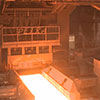 Acroni, d.o.o., Razvojni center Jesenice d.o.o.Razvoj visokoogljičnega jekla X120Mn12 po postopku kontinuiranega litjaNov postopek kontinuiranega ulivanja visokoogljične vrste jekel z izredno širokim intervalom strjevanja omogoča bistveno višji odstotek približka oblike končnemu proizvodu.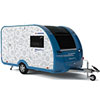 Adria Mobil, d.o.o., Novo mestoAltea4four – edinstven tržni pristop ter edinstvena oblikovna in tehnološka rešitevUporabnik lahko s pomočjo orodja Configurator ustvari lastno prikolico v  29 različnih barvnih kombinacijah zunanjosti-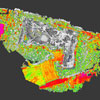 Airlabs, Pavlin in Laznik, DravogradUčinkovita uporaba AirLabs tehnologije ob poplavah in plazovihInovacija zmanjšuje potrebo po škodljivih kemikalijah in bistveno zmanjša porabo časa za pregled stanja kmetijskih ter gozdnih površin. 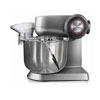 BSH Hišni aparati d.o.o.Kuhinjski aparat MaxxiMUMKuhinjski aparat MaxxiMUM skupaj s priključki omogoča 120 različnih obdelav. 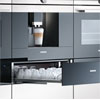 BSH Hišni aparati d.o.o.Popolnoma vgradni Espresso avtomat IC6 »Perfect built-in« pristop garantira, da se Espresso aparati serije IC6 popolnoma skladajo s celotno serijo vgradnih aparatov nove generacije.  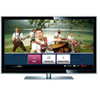 Castoola d.o.o.Platforma CastoolaPlatforma vzpostavlja novo obdobje hibridne televizije – Hybrid Broadcast Broadband TV, kjer linearnemu programu na TV dodajamo interaktivne vsebine. 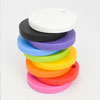 Chipolo d.o.o., HrastnikChipolo – pametni obesekObesek  Chipolo preko Bluetooth povezave pomaga najti izgubljene ali založene stvari. 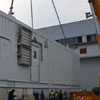 Container d.o.o.Nadzorno krmilna enota za "offshore" naftno prečrpališče Inovacija je inteligentna avtonomna enota za krmiljenje in nadzor delovanja off-shore naftnega prečrpališča. 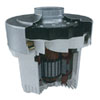 Domel, d.o.o., Razvojni center Nela, d.o.o.Razvoj nove generacije sesalnih enot z visokim izkoristkom za A razred energijske nalepkeNova generacija sesalnih enot za suho sesanje je energetsko učinkovitejša in lažja.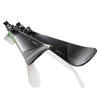 Elan, d.o.o.Tehnologija AMPHIBIO 4DInovacija zagotavlja izboljšano dušenje vibracij prednjega območja smučke vsaj v začetnem obdobju nihanja, obenem pa primerno upogibno in torzijsko fleksibilnost zadnjega območja, ki smučki omogoča optimalno vodljivost.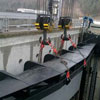 Esotech d.d.Čistilne naprave za pitno vodoTehnologija omogoča čiščenje različnih kvalitet surove vode, pri čemer je regulacija optimalnih pretokov vode, pogostosti povratnega spiranja membran in oglenih filtrov računalniško Vodena.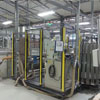 ETI d.d., Izlake in RC eNeM d.o.o., Podružnica keramični elementi in varovalkeLinija za izdelavo keramičnih cevi Nova linija za vlečenje, sušenje in glaziranje dovoljuje vitko proizvodnjo v zelo kratkem časovnem intervalu, ki temelji na popolni avtomatizaciji vlečenja, sušenja in priprave dela glaziranja. 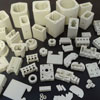 ETI d.d., Izlake in RC eNeM d.o.o., Podružnica Keramični elementi in varovalkeRazvoj novih steatitnih materialovInovacija predstavlja kompleksen sistem sprememb na področju izdelave steatitnih materialov, ki po svojih mehanskih in električnih lastnostih znatno presegajo zahteve sprejetih standardov in so sposobni prenesti visoke obremenitve.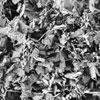 Farma GRS, d.o.o. Razvoj postopkov priprave in izolacije ivabradina v obliki farmacevtskih soli in njihova uporaba v formulacijahInovacija temelji na inventivnih rešitvah kemijske sinteze in izolacije oz. čiščenja s kristalizacijo zdravilne učinkovine ivabradin, ki se uporablja na področju karidologije, za zdravljenje angine pectoris in ishemične bolezni.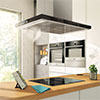 Gorenje d.d.Nova generacija vgradnih pečic H-BIO 45/60-14Nove vgradne pečice imajo volumen med največjimi na trgu, hkrati pa nizkoenergijsko porabo zaradi posebnega EKO programa. 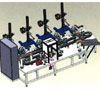 Hidria Rotomatika, d.o.o., Spodnja IdrijaAir Light proizvodna linijaTehnologija za proizvodnjo paketov iz laminirane elektro pločevine je mednarodno zaščitena s patenti v številnih državah. 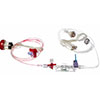 HYB, d.o.o. in IN.Medica d.o.o.CBSS – zaprt sistem jemanja vzorcev krviSistem omogoča varno in enostavno jemanje vzorcev arterijske krvi pri operacijah in v intenzivni negi brez odpada krvi in brez uporabe igel. 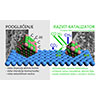 Kemijski inštitutKatalizator in proces za pretvorbo plinskih zmesi metana in ogljikovega dioksida v sintezni plinCenovno dostopni katalizator za pretvorbo metana in ogljikovega dioksida v sintezni plin je uporaben predvsem kot surovina za proizvodnjo biogoriv in drugih kemikalij z visoko dodano vrednostjo. 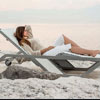 Kreativni Aluminij, d.o.o. in Boxmark Leather, d.o.o.Medicinsko oblikovan aluminijasti "Extreme outdoor" ležalnik iz naravnega, vodoodbojnega usnjaOblikovalsko privlačen in ergonomsko oblikovan ležalnik je primeren za uporabo v najzahtevnejši obmorski klimi in vlažnih prostorih. 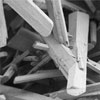 Krka d.d., Novo mestoRazvoj različnih oblik zdravilne učinkovine in uporaba le-teh v formulacijah za zdravljenje shizofrenijeInovacija sta dva generična farmacevtska izdelka z aripiprazolom, ki sodi med novejše zdravilne učinkovite iz terapevtske skupine atipičnih antipsihotikov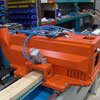 Ledinek Engineering, d.o.o.Kontizink M120-60kN S120 - visokozmogljiva linija za pretočno dolžinsko spajanje lesnih elementov srednjih dolžin - lepljen vertikalni zobati spojInovacija omogoča avtomatiziran postopek spajanja lesnih elementov, ki se uporabljajo za izdelavo konstrukcijskega lesa brez dolžinskega sortiranja lesa in sestavljanje paketov.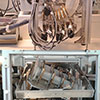 LEK farmacevtska družba d.d., Razvojni center SlovenijaUmetni želodec in umetno črevo za analizo in usmerjanje razvoja kompleksnih trdnih farmacevtskih oblikInovacija sta simulatorja prebavnega trakta: umetni želodec« in »umetno črevo«, zaščitena s patentno prijavo. 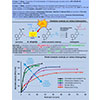 LEK farmacevtska družba d.d., Razvojni center SlovenijaOdkritje in razvoj katalitske sintezne metode za pripravo ključnega intermediata učinkovine za zdravljenje Parkinsove bolezniInovacija omogoča industrijsko proizvodnjo ključnega intermediata za zdravljenje Parkinsove bolezni v sintezi kabergolina ob znatnem skrajšanju reakcijskega časa in povečanju izkoristka produkta.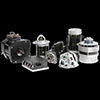 MAHLE Letrika, Proizvodnja električne in elektronske opreme za motorna vozila, d.o.o., Šempeter pri GoriciVisoko-učinkoviti kompaktni alternator družine AAPVisoko učinkoviti AAP kompaktni alternator omogoča izboljšano hlajenje in izkoristek, povečano življenjsko dobo in visoko vzdržljivost na mehanske obremenitve. 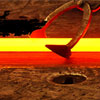 Metal Ravne d.o.o., Ravne na KoroškemNovi izdelki iz jekel izdelanih po EPŽ postopkuInovacijo predstavlja litje največjih ingotov po EPŽ postopku 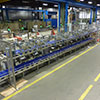 Nieros Metal d.o.o., Slovenj GradecESV - Ekspertni sistem za varjenjeESV-Ekspertni Sistem za varjenje avtomatsko generira vso potrebno tehnološko dokumentacijo za varjenje, usklajeno z mednarodnimi  standardi. 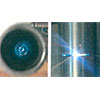 Numip d.o.o., podružnica KrškoOdrez cevi toplotnih izmenjevalnikov v jedrskih elektrarnah z namenom vzorčenja z uporabo nekonvecionalnih tehnologijPredmet inovacije je novo razvita prenosna naprava za odrez cevi s posebej zasnovanimi rezalnimi elektrodami in načinom krmiljenja. 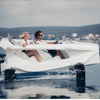 Quadrofoil, d.o.o.Quadrofoil - energetsko učinkovito plovilo prihodnosti s podvodnimi kriliEnergetsko učinkovito plovilo Quadrofoil, ki izpolnjuje najstrožje kriterije glede omejevanja izpustov emisij v okolje, zaradi podnih kril ne povzroča valov ter omogoča varno, udobno ter stroškovno ugodno vožnjo tudi ob razburkani vodni gladini. 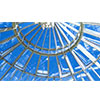 Reflex d.o.o.RX Warm-k 0,7 WeTroslojno izolacijsko steklo zagotavlja odlično toplotno zaščito, s tem pa varčevanje toplotne energije z minimalnimi izgubami. 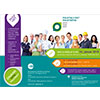 Regionalni center za razvoj d.o.o., Zagorje ob SaviPodjetno v svet podjetništva (PVSP) Inovativni program je namenjen spodbujanju podjetništva mladih brezposelnih oseb, ki imajo podjetniške ideje. 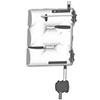 Roto Pavlinjek d.o.o.Lovilec maščob z integrirano biološko razgradnjoLovilec maščob, se uporablja za zmanjšanje emisij toplogrednih plinov in onesnaževanja podtalnice.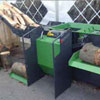 Sico d.o.o.Horizontalni dvostransko delujoči cepilni stroj z nalagalnim in transportnim sistemomHorizontalno dvostransko delujoči cepilni stroj omogoča visokoproduktivno sočasno cepljenje nažagane hlodovine večjih dimenzij brez prilagajanja stroja. 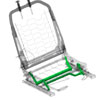 SiEVA d.o.o., PE Novo mesto in TPV d.d.Definicija gube na ceveh iz HSS jekel s povečano upogibno statično in dinamično nosilnostjo za povezovalne gredi avtomobilskega sedežaInovacija je inovativna oblika gube na povezovalnih gredeh iz tanko stenskih HSS cevi, ki dajejo nosilnost in oporo sedalnemu delu avtomobilskega sedeža, pa tudi tehnološki procesi za proizvodnjo tega inovativnega izdelka. 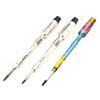 SiEVA, podjetje za razvoj in trženje v avtomobilski industriji d.o.o., Šempeter pri GoriciSvečka s senzorjem/tipalom tlakaInovativen sistem za hladen vžig dizelskega motorja omogoča doseganje najstrožjih standardov glede izpustov 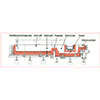 Steklarna Hrastnik d.o.o.Optimizacija B peči – inovativna rešitev obratovanja peči v skladu z zahtevami trgaTehnološko in energetsko prenovljena peč s področja steklarstva znižuje porabo energije za taljenje, racionalizira porabo mestne vode ter znižuje emisije NOx.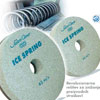 Swatycomet d.o.o., PE ZrečeBrusi za brušenje vzmeti-ICE SPRING®Inovativni izdelek je namenjen sistemom ploskovnega brušenja z brusnimi ploščami. 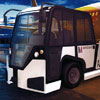 Tips d.o.o.Tehnologija najuporabnejše kombinacije zahtevanih lastnosti vlečnega vozila za GSE opremo "Honey badger"Novo vlečno vozilo za letala odlikujejo naslednje značilnosti: varnost, preprečevanje poškodb letala, varovanje okolja, prilagajanje letalu ter enostavnost za uporabo. 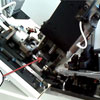 TPV Trženje in proizvodnja opreme vozil d.d. Novo mesto PE BrežiceSestavljalna priprava prestavnega sklopa BMWInovacija je preprosta, ekonomsko upravičena rešitev za problematiko sestave sklopa in nadzora parametrov.